   Instructivo para la presentación a cobertura de horas-cátedra  en carácter de suplentes e interinas. 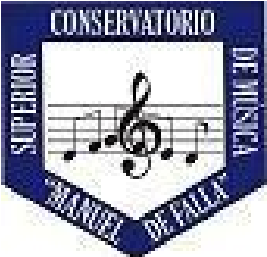 I.- PRESENTACIÓN DE ANTECEDENTES  El postulante deberá presentar:  Carpeta de (3) tres solapas con elástico. En la TAPA consignar: nombre, materia, ciclo, nivel, carrera para la cual se inscribe, número de convocatoria. INDICE: documentación provista de número de folio, que deberá corresponderse a lo presentado en el CURRICULUM VITAE (CV). DETALLE Y CONTENIDO DEL ÍNDICE Y CV  1.-DATOS FILIATORIOS y de CONTACTO  Nombre y apellido, DNI, dirección de correo electrónico, teléfono fijo y celular.  2.-TITULACIÓN  1.-TITULO DE BASE. Es un solo título referido al objeto de búsqueda, motivo de la convocatoria (Docente Superior/Docente/Licenciatura/Habilitante)  2.1.1.-Otros títulos (Profesorado/Licenciatura afín/Terciario afín o Superior/Posgrados)  3.-ANTIGÜEDAD (por cada cargo consignar: inicio, finalización y lapso en años)  (Cargos de Gestión/ Específicos de la búsqueda/ Docencia en el CSMMF/General en la docencia musical)  Se deberá enumerar la antigüedad en estricto orden cronológico y para cada caso deberá indicarse el inicio, la finalización y el lapso en años de cada cargo.  1.-Específica en el CSMMF.  3.2.-General: desde el inicio de la actividad docente a la actualidad.  3.3.-De oficio: considera el ejercicio profesional como artista, como músico de orquesta, coreuta, director de orquesta.  3.4.-Especifica preexistente: cargos o cátedras relacionados con la búsqueda. 4.-ANTECEDENTES  1.-Cursos  4.1.1.-Cursos dictados.  4.1.2.-Cursos tomados.  4.2.-Premios, Concursos (Concursos ganados y Concursos formando parte del jurado).  4.3.-Publicaciones Específicas, Discografía (Incluir ISBN), Investigaciones.  4.4.-Becas.  4.5.-Conferencias/Seminarios/Ponencias.  6.-Conciertos, Composiciones, Arreglos, Recitales.  Deberá describirse considerando el año de las actuaciones de manera descendente (2013, 2012 etc.) y subtitulando los siguientes encabezados.  4.6.1.-Solista  4.6.2.-Camarista  4.6.3.-Miembro de coro, orquesta o grupo mixto o numeroso. II.- PROYECTO PEDAGÓGICO  A. Presentación del Proyecto  1.-Toda información presentada deberá ser en formato impreso y digital (CD o DVD) no pudiendo poseer un tamaño superior a 4 MB (para los formatos digitales). 2.-Presentada la documentación según el Memo de convocatoria, se expedirá un certificado de recepción de la documentación.  3.-La presentación podrá ser realizada por un tercero debidamente autorizado por escrito por el postulante. 4. –En la redacción del Proyecto Pedagógico se deberá especificar el Ciclo y/o Nivel de incumbencia. B. De las Comisiones  Evaluadoras La Comisión evaluadora de titulación y antigüedad docente a cargo de la Coordinadora del Área La Comisión evaluadora de antecedentes artísticos, proyectos pedagógicos y coloquios estará conformada por el Coordinador del Área o Carrera y por especialistas de la asignatura a evaluar, pudiendo también contar con un miembro del Cuerpo Directivo y veedores.  Los nombres de los evaluadores y la modalidad de evaluación establecida (defensa del proyecto, clase u otros) serán dados a conocer a los postulantes al menos con cinco días hábiles de anticipación.  Conjuntamente con lo expuesto en el ítem 2 y 3 - se dará a conocer la nómina de los postulantes.  Los especialistas pueden ser recusados por los postulantes hasta setenta y dos (72) hs. hábiles antes de la realización del coloquio. Dicha recusación deberá ser resuelta por  la Dirección del Conservatorio.  Las causales de recusación podrán ser:  ser cónyuge, o pariente dentro del cuarto grado de consanguinidad o segundo de afinidad;  tener sociedad entre el jurado que se recusa y algún aspirante;  tener el jurado pleito pendiente con el aspirante;  ser el jurado o aspirante, recíprocamente, acreedor, deudor o fiador;  ser o haber sido el jurado autor de denuncia o querella contra el aspirante, o denunciado o querellado por éste ante los tribunales de justicia o tribunal académico con anterioridad a la designación del jurado;  haber emitido el jurado opinión, dictamen o recomendación que pueda ser considerado como prejuicio acerca del resultado del concurso que se tramita;  tener el jurado amistad íntima con alguno de los aspirantes o enemistad o resentimiento que se manifiesten por hechos conocidos en el momento de su designación;  haber recibido el jurado importantes beneficios, dádivas u obsequios del aspirante;  carecer el jurado de idoneidad reconocida en el área del conocimiento artístico, científico o técnico motivo de la convocatoria;  haber transgredido el jurado la ética en las instituciones educativas, lo que debe estar debidamente documentado;  haber estado comprendido dentro de los términos de la Ley Nacional 23.077 que prescribe respecto de los actos cometidos en contra de las instituciones democráticas. C- Observaciones comunes a todas las comisiones evaluadoras  La comisión evaluadora no podrá variar su conformación durante el transcurso de la elaboración de un orden de mérito.  La grilla a utilizarse para la evaluación de antecedentes será la misma para todas las materias según corresponda. Toda aclaración y/o especificación requerida deberá constar en actas (clasificación y categorización).  Todo aquel docente que supere o iguale los 9.00 puntos en la clasificación de antecedentes y titulación pasará a ser evaluado en un coloquio. Dicho coloquio se realizará en un día hábil a definir luego de generado el Orden de Méritos de antecedentes y titulación.  Toda carpeta que no cumpliese con lo indicado en este instructivo perderá toda posibilidad de participar en la convocatoria a la que se presenta, no se evaluará ni obtendrá un lugar en orden de mérito resultante.  Mediante una presentación fundamentada y por Mesa de Entradas, el postulante podrá solicitar a las instancias evaluadoras una devolución sobre los criterios de evaluación aplicados.  El Orden de Mérito alcanzado para cada incumbencia tendrá vigencia y validez hasta tanto se realice uno nuevo.  D- Publicación del Orden de Mérito logrado  Una vez publicado el Orden de Mérito habrá un plazo de 48 horas hábiles para presentar reclamos de cualquier tipo o recusaciones, que deben ser fundamentados por nota y presentados por Mesa de Entradas (Sede Central Gallo 238 2º piso).  Transcurrido el tiempo estipulado para las recusaciones, se procederá a convocar a un acto público de adjudicación de horas cátedra, de haberlas disponibles. Esta instancia será necesariamente presencial, ya sea por el postulante o por un tercero delegado a tal fin.  